Методическое пособиеИгры на развитие речи и фонетического слухадля детей 5-7 летавтор-составитель: Птицына С.М., педагог дополнительного образования,высшей квалификационной категориир. п. Кольцово, 2015 г.Занятие № 1Игра №1 Дни неделиКоличество играющих: 1-6 человек.◈ Называйте дни недели, хлопая ладошами в такт слогам, в то время как дети запоминают, а затем и угадывают, какой день вы «прохлопываете».◈ Вскоре дети увидят, что имеются дни на четыре хлопка (воскресенье и понедельник), на два хлопка (вторник, среда и четверг) и на три хлопка (пятница и суббота).◈ Хлопайте в ладоши, когда произносите: «Вос-кре-сень-е, по-не-дель-ник, втор-ник, сре-да, чет-верг, пят-ни-ца, суб-бо-та».◈ Можете снова прохлопать в ладоши по слогам, называя дни недели сначала громким голосом (четырехсложные — воскресенье, понедельник), затем тихим голосом (двусложные — вторник, среда, четверг) и, наконец, нормальным голосом (трехсложные — пятница, суббота).Игра №2 Сказочные страныКоличество играющих: 1-6 человек◈ Взрослый предлагает детям совершить воображаемое путешествие по стране, где живут стеклянные люди.◈ Вместе с детьми он называет разные свойства стекла: оно прозрачное, хрупкое, его можно мыть, оно может быть цветным и т. д.◈ Исходя из этих признаков, дети с помощью взрослого описывают, как живут стеклянные человечки.◈ К этой игре взрослый должен хорошо подготовиться и иметь список вопросов о жизни сказочных людей. Затем дети могут «переехать» в пластилиновую, деревянную, проволочную страну и т. д.Занятие № 2Игра №3  Слушайте словаВыберите три слова на одну и ту же тему, например, про деревню. Этими тремя словами могут быть «корова», «луг» и «тыква». Придумайте какую-нибудь историю, используя эти три слова или прочтите сказку. Попросите, чтобы дети внимательно слушали эту историю и всякий раз, когда они слышат одно из указанных трех слов, подпрыгивали.◈ Эта игра становится особенно веселой, если вы часто используете эти слова в истории.Игра №4 Громко — шепотомЦель: учить детей подбирать сходные по звучанию фразы, произносить их громко или шепотом.Взрослый говорит, что в гости к котенку прилетела оса. Сначала можно произнести фразу вместе: «Са-са-са — прилетела к нам оса». Затем эта рифмовка повторяется громко — тихо — шепотом (вместе со взрослым и индивидуально):
—   Су-су-су — кот прогнал осу (текст проговаривается быстро и медленно).
Предложите ребенку закончить фразу самостоятельно: са-са-са... (там летит оса), су-су-су... (я боюсь осу).Особое внимание уделяется интонационной выразительности речи, детей учат в инсценировках говорить разными голосами и разными интонациями (повествовательной, вопросительной, восклицательной). Для выработки хорошей дикции, четкого и правильного произнесения как отдельных слов, так и фраз широко используется специальный материал (чистоговорки, потешки, считалки, небольшие стихотворения), который произносится детьми с разной силой голоса и в различном темпе. При отгадывании загадок дети могут определить, есть ли заданный звук в отгадке.Занятие № 3Игра №5  Как говорит Таня?Цель: различать разные интонации и пользоваться ими в соответствии с содержанием высказывания.Взрослый берет куклу и начинает рассказывать: «Это Таня. Идет она с прогулки домой и слышит: кто-то жалобно мяукает, вот так — мяу-мяу (жалобная интонация). Как мяукал котенок? (Ребенок повторяет.) Взяла Таня котенка на руки, принесла домой, налила ему в блюдце молока. Котенок радостно замяукал, вот так: «мяу-мяу» (радостная интонация). Тут прибежала собачка и стала громко лаять на котенка. Рассердился котенок и стал мяукать сердито, вот так: «мяу-мяу» (сердитая интонация). Но Таня быстро их помирила. Котенок и щенок стали весело... мяукать и лаять. Ребенок рассказывает всю историю самостоятельно (взрослый в случае необходимости помогает отдельным словом или предложением), передавая все интонации по содержанию текста.В словарной работе внимание уделяется правильному пониманию слов, их употреблению и дальнейшему расширению активного словаря.Продолжается работа по активизации словаря детей названиями предметов, их качеств, свойств, действий (существительные, прилагательные, глаголы). Уточняются обобщенные понятия (игрушки, одежда, мебель, овощи, посуда). Дети могут назвать действия, связанные с движением игрушек, животных, подобрать определения к заданным словам (снег, снежинка, зима).Игра № 6 Скажи наоборотЦель: расширение словаря антонимов.Дедушка старый, а внук … Дерево высокое, а куст … Море глубокое, а ручеёк … Дорога широкая, а тропинка … Перо легкое, а гиря … Летом нужна летняя одежда, а зимой … Пирожное сладкое, а лекарство … Ночью темно, а днем … У волка хвост длинный, а у зайца … Хлеб мягкий, а сухарь … Чай горячий, а лед …Летом жарко, а зимой …Игра №7 Незнайкины ошибкиРасскажите ребёнку историю о том, как Незнайка ходил в осенний лес. Ему там так понравилось, что он поделился своими впечатлениями со своими друзьями, но допустил в рассказе ошибки. Нужно помочь Незнайке исправить его ошибки.Цель: развитие слухового внимания, умения согласовывать слова в предложении в винительном падеже.В осеннем лесу.Я ходил в осенний лес. Там я видел серый заяц, рыжая белка, колючий ёж. Заяц ел морковка. Белка шелушила еловая шишка. Ёж бежал по лесная тропинка. Хорошо в осенний лес!Занятие №4Игра №8 Если я…◈ Начните предложение со слов «Если я...». Попросите детей подумать о возможных результатах, например, в таких ситуациях:♦ Если я полью цветы...♦ Если я соберу свои игрушки...♦ Если я выйду летом в пальто...♦ Если я лягу спать в одежде...♦ Если я открою в ванной кран с горячей водой...◈ Затем можно продумать ответы на те же ситуации, но с частицей «НЕ».Игра №9 День рождения Мишутки Цель: развитие умения правильно согласовывать существительные в дательном падеже.Для этой игры нам понадобятся картинки с изображением рыбы, моркови, грибов, зерна, травы, белки, лисы, зайца, ежа, курицы, коровы и медведя. Мишутка пригласил к себе на день рождения друзей. Гости ещё не пришли, но для них уже готово угощение. Попробуем угадать, кого же Мишутка ждёт в гости.	 Пример: Орехи - белке. Мишутка ждёт белку. Рыба …  -  Мишутка ждёт… Морковь …  -  Мишутка ждёт… Грибы …  -  Мишутка ждёт… Зерно …  -  Мишутка ждёт… Трава …  -  Мишутка ждёт…Игра № 10 Расскажем про белочкуЦель: составлять совместный рассказ, соблюдая структуру высказывания.— Давай еще раз посмотрим на белочку (вспомни, какая она, что умеет делать) и составим рассказ про белочку, которая встретила волка. Сначала скажи, какая была белочка? (Смелая, веселая, шустрая, находчивая.) А волк какой? (Злой, сердитый, недобрый.) Я начну рассказывать, а ты заканчивай. Как-то раз белочка побежала погулять... (и шишек набрать). Она залезла... (на высокую сосну). А на сосне шишек... (много, видимо-невидимо). Только сорвала первую шишку... (увидела волка). Но белочка... (не испугалась). Она бросила... (шишку прямо на волка). На лбу у него... (выросла шишка). Давайте нарисуем белочку, сосну, волка и шишку.Приведем пример занятия, в котором сочетаются разные речевые задачи: формирование грамматического строя речи, словарная работа, развитие связной речи.Занятие № 5Игра № 11 Говори наоборотКоличество играющих: 1-6 человекИнвентарь: мяч.Выучите с ребенком стихотворение:Скажу я слово «высоко»,А ты ответишь — «низко».Скажу я слово «далеко»,А ты ответишь — «близко».Скажу тебе я слово «трус»,Ответишь ты — «храбрец».Теперь скажу «начало»,А ты скажи — «конец».◈ Предложите поиграть в антонимы. Вы, бросая мяч ребенку, называете слово, а ребенок подбирает к нему другое, противоположное по значению, и кидает мяч вам. Можно использовать следующие пары слов:♦ веселый — грустный♦ быстрый — медленный♦ красивый — безобразный♦ пустой — полный♦ худой — толстый♦ умный — глупый♦ трудолюбивый — ленивый♦ тяжелый — легкий♦ белый — черный♦ твердый — мягкий♦ шершавый — гладкий и т. д.Игра № 12  Сто вопросовКоличество играющих: 1-6 человек.Инвентарь: 5-6 обычных, знакомых детям предметов (например: шишка, яблоко, ложка, книга, ремень и т. д.), набор из 50-60 фишек.◈ Игра проводится как соревнование. Взрослый по очереди показывает детям предметы и просит задавать любые вопросы о них. Вопросы могут быть даже смешные и невероятные — главное, чтобы их было как можно больше.◈ За каждый заданный вопрос ребенок получает одну фишку. Выигрывает тот, кто наберет больше фишек.Занятие №6Игра № 13 «Кто больше слов скажет»Цель: называть качества, признаки и действия животных, обращая внимание не только на внешний вид героев, но и на черты характера.Взрослый показывает ребенку картинку — например, белочку — и предлагает сказать о ней, какая она, что умеет делать, какая она по характеру, тем самым давая простор для подбора слов разных частей речи и называя не только внешние черты персонажа: белочка рыжая, пушистая, шустрая, быстрая, смелая, сообразительная; она карабкается на сосну, собирает грибы, накалывает их для просушки, запасает шишки, чтобы на зиму были орехи.
Аналогично дается задание и про других зверят: зайчик — маленький, пушистый, пугливый, дрожит от страха; мышонок — с длинным хвостом, любопытный.Игра № 14 «Кто заблудился?»Цель: образовывать однокоренные слова, подбирать синонимы к заданным словам.— Кто скачет по лесной тропинке? (Заяц.) Как назвать его ласково? (Зайчонок, зайчик, заинька.) Остановился зайчик, огляделся по сторонам и заплакал. Почему? (Потерялся, заблудился, лапку уколол.) Скажите, какой сейчас зайчик? (Грустный, печальный, огорченный.)
— Закончите предложения. Если зайчик потерялся... (мы поможем ему найти свой дом). Если зайчик уколол лапку, мы... (перевяжем ее, полечим, успокоим, утешим).Дети учатся понимать смысл загадок, сравнивать предметы по размеру, цвету, величине; подбирают не только действия к предмету (лейка, утюг, молоток… нужны для того, чтобы...), но и предметы к тому или иному действию (поливать можно... цветы, грядки на огороде; гладить можно... платье, брюки... одежду).
Необходимо развивать у детей желание узнавать, что означает новое слово, учить замечать незнакомые слова в чужой речи, составлять из слов и словосочетаний предложения (игры «Какое что бывает?», «Что умеет делать... ветер, вьюга, солнце?»). Одновременно можно развивать у детей понимание многозначного слова, ориентировку в сочетаемости разных слов («идет» можно сказать про человека, автобус, поезд, часы, мультфильм).
Дети учатся различать и подбирать слова, близкие и противоположные по смыслу (синонимы и антонимы). Например: дети, ребята, мальчики и девочки; сладкий—горький, старый—новый.Занятие №7Игра № 15 "Подбери словечко"Цель: расширение словарного запаса, развитие умения согласовывать прилагательное с существительным.В эту игру можно играть с мячом, перекидывая, его друг другу. Про что можно сказать "свежий"… (воздух, огурец, хлеб, ветер); "старый"… (дом, пень, человек, ботинок); "свежая"… (булочка, новость, газета, скатерть); "старая"…(мебель, сказка, книга, бабушка); "свежее"… (молоко, мясо, варенье); "старое"…(кресло, сиденье, окно).Игра № 16 "Кто кого обгонит?"Цель: формирование умения правильно согласовывать слова в предложении в винительном падеже.Для этой игры понадобятся картинки с изображением животных, транспорта, людей или насекомых. Всё зависит от Вашей фантазии. Показываем ребёнку две картинки и задаём вопрос: "Кто кого обгонит?"   Заяц и черепаха… (Заяц обгонит черепаху). Гусеница и змея… (Змея обгонит гусеницу). Поезд и самолёт… (Самолёт обгонит поезд). Мотоцикл и велосипед… (Мотоцикл обгонит велосипед). Человек и машина… (Машина обгонит человека).	Занятие №8 Игра № 17 "Федорино горе"Цель: развитие внимания, слуховой памяти, умения согласовывать существительные в родительном падеже множественного числа.Читаем отрывок из стихотворения "Федорино горе".Затем просим ребёнка припомнить, какая посуда убежала от Федоры, и чего у неё теперь нет. Можно при этом рассматривать картинки с изображением посуды или использовать настоящую.При повторном чтении стихотворения ребёнок подсказывает слово и показывает соответствующую картинку.Федорино горе. Вся посуда разбежалась! У Федоры не осталось Ни бидона, ни бутылок, Ни беззубых, грязных…(вилок). Нет покинутых сироток -  Чёрных, гнутых…(сковородок). Нет запачканных грязнуль -  Битых, ломанных…(кастрюль). Не видали близко люди И осколков грязных…(блюдец), Убежавших от букашек Много дней немытых…(чашек), Скрывшихся от тараканов Мутных, треснувших…(стаканов). Как Федора ни смотрела, Не нашла нигде…(тарелок). Скрылся от Федоры ножик, Нет больших столовых…(ложек).Игра № 18 «Какие бывают иголки»Цель: дать детям представление о многозначном слове «игла», упражняться в подборе однокоренных слов, согласовывать существительные и прилагательные в роде, числе, падеже.— Какие иглы вы знаете? (Швейные, сосновые, еловые, медицинские.)Чем похожи все иголки? (Они острые, тонкие, колючие.)— Какой иглой мы шьем и вышиваем? (Швейной.) Что шьют швейной иглой? (Одежду). Что делают медицинской иглой? (Укол.)Есть у ежика и елкиОчень колкие иголки.В остальном на елку ежСовершенно не похож.— Где живет еж? Для чего ему нужны иголки? (Защищаться.) От кого еж защищается? Вспомните стихотворение Бориса Заходера про ежа:— Что ж ты, еж, такой колючий?— Это я на всякий случай.Знаешь, кто мои соседи?Волки, лисы и медведи.— Ответьте на мои вопросы: можно ли ежа погладить рукой? Почему нельзя вдеть нитку в ежиную иголку?— Закончите предложения: «Ты ежа не трогай лучше, потому что он... (колючий). Лиса потрогала ежа и... (укололась)».— У папы-ежа иголки длинные и толстые, а у ежат... (короткие и тонкие).Иглы на елке еловые, а на сосне... (сосновые). Отвечай поскорей, какие из них длинней?— Придумайте рассказ про девочку, которая пошла в лес за грибами и встретила ежика.Занятие № 9Игра № 19 «Кого можно гладить»Цель: познакомить детей с многозначным глаголом «гладить».— Помните, мы с вами говорили, что ежа нельзя погладить. А кого можно погладить? (Зайчика, котенка, ребенка.) А что можно погладить? (Брюки, платье, юбку.) Как одним словом все это назвать? (Одежда.)Глажу платье утюгом,А кота и кошку,Что гуляют под окном,Глажу я ладошкой.                                                                                                          — Что делает котенок, когда его гладят? (Мурлычет, выгибает спинку.) У каких предметов есть спина, а у каких спинка? У собачки, у дивана...Игра № 20 «Шишка»Цель: познакомить с разными значениями многозначного слова «шишка».Что растет на елке?Шишки да иголки.Если мы растем на ели,Мы на месте, мы при деле,А на лбах у ребятишекНикому не нужно шишек.— Про какие шишки говорится в первом стихотворении и про какие во втором?— Подбери к слову «шишка» складные слова («малышка», «мышка», «мишка»...). Вспомните стихотворение про мишку. («Мишка косолапый по лесу идет, шишки собирает, песенки поет».)— Про кого эта загадка? «Рыжая, пушистая, на сосну взбирается, шишками кидается». (Белка.)Белка-шалунья сидела на елке,Бросила шишку прямо на волка.Ох, какая она шалунишка!У волка на лбу сразу выросла... (шишка).При знакомстве с многозначными словами (лапка, ручка) необходимо использовать наглядность (рисунки, иллюстрации). Например, находить на картинке предметы, которые называются одним словом «игла» (швейная, медицинская, игла у ежа, елки, сосны).Для закрепления ориентировки в разных значениях многозначного слова можно предлагать доступные детям слова разных частей речи (лежит, льет, бьет; ножка, нос, молния; сильный, слабый, острый).Игра № 21 «Ручка—ножка»Цель: познакомить с разными значениями слов «ручка», «ножка».— Отгадайте загадку: одной ручкой всех встречает, другой провожает, всем, кто придет, ручку подает. (Дверная ручка.)— У каких предметов есть ручка? Что можно делать ручкой?— Нарисуй предметы, у которых есть ручка.— Закончи предложения: ручка нужна, чтобы... За ручку можно...— А какие предметы мы называем словом «ножка»?— Нарисуй предметы, у которых есть ножка.Занятие № 10Игра № 22 "Мама потерялась"Цель: формирование умения правильно согласовывать слова в предложении в родительном падеже, развитие словаря, закрепление обобщающих понятий "Дикие животные" и "Домашние животные".В этой игре нам понадобятся картинки с изображением диких и домашних животных и их детёнышей. Детёныши потерялись, а мамы их ищут и никак не могут найти. Надо обязательно помочь мамам найти своих малышей. Пример: Корова ищет…(телёнка). Вот телёнок. Лошадь ищет…(жеребёнка). Свинья ищет…(поросёнка). Собака ищет…(щенка). Кошка ищет…(котёнка). Коза ищет…(козлёнка). Овца ищет…(ягнёнка). Лисица ищет…(лисёнка). Зайчиха ищет…(зайчонка). Волчица ищет…(волчонка). Ежиха ищет…(ежонка). Медведица ищет…(медвежонка). Белка ищет…(бельчонка). В конце игры можно спросить ребёнка, каких животных он поселил бы в лесу, а каких рядом с домом человека. Как называются животные, которые живут в лесу? (Дикие животные.) Как называются животные, живущие рядом с человеком? (Домашние животные.) Игра № 22 «Как сказать по-другому?»Цель: заменять многозначные слова в словосочетаниях.— Скажи по-другому! Часы идут... (ходят). Мальчик идет... (шагает). Снег идет... (падает). Поезд идет... (едет, мчится). Весна идет... (наступает). Пароход идет... (плывет).Закончи предложения. Мальчик пошел... Девочка ушла... Люди вышли... Я пришел... Саша идет медленно, а Вова идет... Можно сказать, что он не идет, а...Занятие № 11Игра № 23 «Что происходит в природе»Игра на закрепление употребления в речи глаголов, согласования слов в предложении.Игру желательно проводить по темам.Пример: Тема «Весна».Солнце – что делает? – Светит, греет.Ручьи – что делают? – Бегут, журчат.Снег – что делает? – Темнеет, тает.Птицы – что делают? – Прилетают, вьют гнёзда, поют песни.Капель – что делает? – Звенит, капает.Медведь – что делает? – Просыпается, вылезает из берлоги.Игра № 23 «Кто это ползет?»Цель: подбирать слова, обозначающие признаки и действия, составлять описание.— Отгадайте загадку: «Кто это ползет, на себе свой дом везет?».Дети отгадывают загадку (улитка), рассматривают улитку, обращают внимание на домик и рожки. Вторая загадка: «Глаза на рогах, а домок на спине».— В каком доме живет улитка? Какие дома вы еще знаете? Кто там живет? Послушайте стихотворение Т.Волжиной «Где чей дом»:Воробей живет под крышей,В теплой норке — домик мыши,У лягушки дом в пруду,домик пеночки в саду.— Эй, цыпленок, где твой дом?— Он у мамы под крылом.— Может ли улитка выползти из своего домика? Почему? Быстро ли ползет улитка? Она увидела ребят и сказала: «Я так тихо мчалась, так медленно неслась». Можно ли так сказать? Как сказать правильно?Улитка стала загадывать детям лесные загадки: «Колючая, маленькая — это ежик или елочка? Пушистый, маленький — это зайчик или белочка?»— Теперь вы опишите меня и расскажите, какая я, что у меня есть, какую песенку про меня дети поют.  В речевой работе с детьми пятого года жизни расширяется круг грамматических явлений, подлежащих усвоению (без наглядного материала). Продолжается обучение образованию форм родительного падежа единственного и множественного числа существительных (нет... шапки, варежек, брюк); правильному согласованию существительных и прилагательных в роде, числе и падеже; развивается ориентировка на окончание слов при их согласовании в роде (добрый мальчик, веселая девочка, голубое ведро). Обучение детей образованию форм глаголов в повелительном наклонении (спой! спляши! попрыгай!) происходит в играх, когда дети дают поручения зверятам, игрушкам, друзьям (аналогично с играми, представленными выше). Упражняются дети и в правильном понимании и употреблении предлогов пространственного значения (в, под, над, между, около). Детей учат соотносить названия животных и их детенышей (утенок — утята — не стало утят; зайчонок — зайчата — много зайчат; лисенок — лися-та — нет лисят). Дети, упражняясь в образовании наименований предметов посуды, осознают, что не все слова образуются одинаковым способом (сахарница, салфетница, но — масленка и солонка). Кроме того, детей надо знакомить с происхождением некоторых слов («Почему грибы называют... подберезовиком, подосиновиком, лисичкой, мухомором? ...шапку — ушанкой... цветок — подснежником?»). Особое внимание уделяется образованию разных форм глаголов, умению правильно спрягать глаголы по лицам и числам. Так, следя за действиями игрушки, дети обучаются правильному образованию глаголов (лезла — залезла — вылезла; прыгнула — подпрыгнула — перепрыгнула; несла — принесла — унесла). Продолжается работа по образованию звукоподражательных глаголов (ворона «карр-карр» — каркает, петух «кукареку» — кукарекает, поросенок «хрю-хрю» — хрюкает). Широко используется обучение способам отыменного образования глаголов (мыло — мылит, звонок — звенит, краска — красит, а также: учитель — учит, строитель — строит, но: врач — лечит, портной — шьет). Работа с глагольной лексикой находит прямой выход в синтаксис. Составляя с глаголами словосочетания, предложения, дети подводятся к построению связного высказывания. Для этого проводятся специальные игры и упражнения («Закончи предложение»; «Зачем тебе нужны...?»). Для развития связной речи детей учат пересказывать литературные произведения, как уже знакомые, так и впервые прочитанные на занятии. Рассматривая картины, дети учатся составлять небольшие рассказы и подводятся к составлению рассказов из личного опыта (по аналогии с содержанием картины).     Рассказывание об игрушке проводится сначала по вопросам воспитателя, затем в совместном рассказывании со взрослым, а после этого и самостоятельно. Эти виды рассказывания предполагают обучение разным типам высказывания: описанию, повествованию и некоторым компонентам рассуждения (выявление причинной связи — «Мне нравится зима, потому что...»). Чаще всего дети составляют контаминированные (смешанные) тексты, когда в повествовании встречаются элементы описания или рассуждения. Продолжается формирование навыков повествовательной речи, для чего детям даются схемы составления совместного рассказа — тем самым они глубже осознают структуру, т.е. композиционное строение связного высказывания (начало, середина, конец). Сначала закрепляется представление о том, что рассказ можно начинать по-разному («Однажды...», «Как-то раз...», «Дело было летом...» и т.п.). Взрослый, давая зачин рассказу, предлагает ребенку наполнить его содержанием, развить сюжет («Как-то раз... собрались звери на полянке. Стали они... Вдруг... Взяли звери... И тогда...».) Заполнение схемы помогает ребенку закрепить представления о средствах связи между предложениями и между частями высказывания. Необходимо учить детей включать в повествование элементы описания, диалоги действующих лиц, разнообразить действия персонажей, соблюдать временную последовательность событий.Занятие № 12Игра № 23 «Подбери пять прилагательных»Игра на обогащение словаря прилагательными, развитие мышления.Ребёнок должен подобрать по пять прилагательных к слову, которое вы скажете.Например:Тарелка – круглая, красивая, фарфоровая, глубокая, хрупкая.Лиса – пушистая, хитрая, быстрая, хищная, рыжая и т.д.Игра № 23 «Рифмовки»Ребёнок хорошо воспринимает стихи и знаком с понятием рифма. Превратите его в настоящего поэта и пробуйте подбирать похожие по звучанию слова-рифмовки. Например: веет – греет, ложка – кошка, кукушка – подушка. Эта игра доставляет большую радость и детям и взрослым.Игра № 25 Составление сказки «Приключения Маши в лесу»Педагог спрашивает: «Зачем Маша пошла в лес? Зачем вообще ходят в лес? (За грибами, ягодами, цветами, погулять.) Что с ней могло случиться? (Заблудилась, встретила кого-то.) Этот прием предотвращает появление одинаковых сюжетов и показывает детям возможные варианты его развития.Занятие № 13Игра № 26 «Кто может совершать эти действия»Игра направлена на активизацию глагольного словаря детей, развитие воображения, памяти, ловкости.Идёт – человек, животное, поезд, пароход, дождь…Бежит – ручей, время, животное, человек, дорога…Летит – птица, бабочка, стрекоза, муха, жук, самолёт…Плывёт – рыба, кит, дельфин, лодка, корабль, человек…Игра № 27 «Что из чего»Игра на закрепление в речи ребёнка относительных прилагательных и способов их образования.Мама, бросая мяч ребёнку, говорит: “Сапоги из кожи”, а ребёнок, возвращая мяч, отвечает: “Кожаные”.Рукавички из меха – меховые.Таз из меди – медный.Ваза из хрусталя – хрустальная.Рукавички из шерсти – шерстяные.Дом из кирпича – кирпичный.Сок из свёклы – свекольный.Темы для игры можно подбирать разнообразные, фантазируйте.Занятие № 14Игра № 28 «Исправь ошибки»Намеренно рассказывайте ребёнку сказку и допускайте грамматические ошибки, пусть ребёнок их исправит.Например:Я ходила в осенний лес. Там я видела серый заяц, рыжая белка, колючий ёж. Заяц ел морковка. Белка шелушила еловая шишка. Ёж бежал по лесная тропинка. Хорошо в осенний лес!Игра № 29 Бессмыслица◈ Расскажите детям о приставках типа не-, полу-, анти-, супер-, микро-, макси-, архи- и т. п. Необходимо, чтобы дети запомнили значение каждой приставки.◈ Дети садятся в круг, для каждого ведущий выбирает одну приставку. Затем он называет любое слово (собака, яблоко, тарелка и т. д.) и просит детей, приставляя к нему свою приставку, рассказать, как изменится то, что получило новое название. Например, как выглядит антисобака, какой у нее характер, как она себя ведет и т. д.Занятие № 15Игра № 30 Противоположности◈ Попросите детей называть слова, обратные по значению тем, которые говорите вы (антонимы). Например: кислый — сладкий, большой — маленький и т. д.Игра № 31 Кто больше?Попросите детей назвать как можно больше слов, начинающихся с определенной буквы или слога. К этой игре лучше подготовиться заранее и иметь при себе небольшой список слов.◈ Можно помогать детям, описывая тот или иной предмет.Игра № 32 «В гостях у лесника»Цель: упражняться в подборе однокоренных слов, побуждать детей к составлению творческого рассказа.— Дети, сегодня мы пойдем в гости к дедушке, который следит за порядком в лесу, охраняет его. Это лесник. Дом его стоит в лесу. Это какой дом? (Лесной.) К дому лесника ведет тропинка. Это какая тропинка? (Лесная.) Послушайте слова: «лес», «лесник», «лесной». Какая часть слышится во всех словах? (Лес.)Лесная тропинка узкая, а дорога... (широкая). Деревья в лесу высокие, а кусты... (низкие). Вот речка глубокая, а ручеек... (мелкий).— Как много тропинок в лесу! По какой бы нам пойти? У кого спросить? А вот белочка. Здравствуй, белочка! Как найти дорогу к леснику?— Отгадайте мою загадку. Рыжая, пушистая, на сосну взбирается, шишками кидается.Дети отгадывают, что это белка. Белка просит:— Опишите меня, чтобы было видно, какая я и что умею делать.При затруднении воспитатель помогает связками: шубка у тебя...; на ушках...; хвостик у тебя...; ты умеешь... и очень любишь...Белка говорит, что она любит прыгать с ветки на ветку. Взрослый ставит ветку, белка прыгает, а дети называют действие: прыгает, спрыгивает, перепрыгивает, запрыгивает, выпрыгивает.Воспитатель предлагает детям составить рассказ про то, как они встретили белку, и зарисовать схему встречи с белкой, чтобы потом рассказать леснику.Ведущим приемом обучения становится план, который предлагается ребенку в естественно-разговорной форме: «Давай подумаем сначала, как бельчонок встретился с зайчиком? Какими словами можно о них сказать по-другому? (Малыши, друзья, Пушок и Рыжик.) Что с ними случилось дальше? Чем их приключения закончились?»Параллельно с разными заданиями развивается и интонационный синтаксис — умение строить и произносить разные типы предложений (повествовательные, вопросительные, восклицательные); это умение ребенку необходимо для дальнейшего развития родного языка.Занятие № 16Игра № 33 Пальчиковая игра «Гроза»Цель: согласовывать движение с текстом, с учётом изменения динамики и темпа звучания.Педагог читает слова игры, а дети выполняют движения соответственно тексту.Закапали капли (стучат по столу двумя указательными пальцами).Идёт дождь (тихо стучат четырьмя пальцами обеих рук).Он льёт, как из ведра (громко стучат четырьмя пальцами).Пошёл град (стучат косточками пальцев, выбивая дробь).Гремит гром (барабанить кулаками по столу).Сверкает молния (рисуем пальцами молнию в воздухе, издаём звук ш).Все быстро убегают домой (хлопок в ладоши, руки прячут за спину).Утром ярко светит солнце (описать обеими руками большой круг).Игра № 34  Послушай и назови нужное слово.Цель: совершенствовать фонематический слух, учить называть слова с определённым звуком в тексте.Педагог читает стихотворение или рассказ, наполненный определённым звуком, дети должны назвать слова, в которых есть заданный звук.Ж Жук жужжит в железной банке –Жук не хочет жить в жестянке.Жизнь жука в плену горька.Жалко бедного жука.З – Заяц, заяц,Чем ты занят?– КочерыжкуРазгрызаю.– А чему ты, заяцРад?– Рад, что зубыНе болят.Занятие № 17Игра №35 Паучок.Цель: закрепить умение делить слова на слоги, развивать фонематический слух.Педагог читает стихотворение, а дети отвечают на вопросы.На невидимой тропинкеОй, смотрите, паутинки.Это хитрый паучокСвой развесил гамачок.И позвал наш паучокВсех друзей на гамачокПриходили к паучкуМотыльки, кузнечики,Пчёлки и шмели,Бабочки-красавицы,Мухи и жуки.Наигрались, насмеялись,А потом все разбежались.1, 2, 3, 4, 5 – приглашаю всех опять.Проверим, как вы можете делить слова на слоги.•	Мотылёк, сколько слогов, какой первый, какой последний?..•	Жук, сколько слогов (один), какой слог первый, какой последний?•	Какой одинаковый слог в словах пчёлки и шмели (КИ)?•	Назови насекомых, в названии которых 1, 2, 3 слога.Игра № 36 Отвечай – не торопясь.Цель: совершенствовать фонематический слух, называть слова с определённым звуком, определять место звука в слове, подбирать слова в предложении с одинаковым звуком.Предложить несколько заданий на сообразительность, проверить, как дети научились слышать и выделять определённые звуки в словах.•	Придумай слово, которое начинается на последний звук слова палас.•	Вспомни название домашних животных, в котором был бы последний звук слованос (собака, свинья …)•	Подбери слово, чтобы первый звук был м, а последний звук – а (Маша, машина, муха …)•	Какое слово получится, если к слогу ро прибавить один звук? (Рот, ром, рог…)•	Составь такое предложение, в котором все слова начинаются со звука п (Петя подарил Павлику пирамидку.)•	Найди предметы, в названии которых есть звук к (карандаши, книга, ручка, кубики …)Занятие № 18Игра № 37 Шутки-минуткиЦель: Совершенствовать умение различать на слух слова, звучащие неправильно. Развивать фонематический слух. Развивать чувство юмораПедагог читает детям строчки из стихов, заменяя буквы в словах. Дети находят ошибку и исправляют её.Хвост с узорами,Сапоги со шторами.Кот плывёт по океану,Кит из блюдца ест сметану.Божья коробка, полети на небо,Принеси нам хлеба.ДЖЕННИ, Автор: Корней ЧуковскийДженни туфлю потеряла,Долго плакала, искала.Мельник туфельку нашёлИ на мельнице смолол.МИШКА, автор: Агния БартоУронили мишку на пол,Оторвали мишке лапу.Всё равно его не брошу -Потому что он хороший.ЛОШАДКА, автор: Агния БартоЯ люблю свою лошадку,Причешу ей шёрстку гладко,Гребешком приглажу хвостикИ верхом поеду в гости.ТРЕУГОЛЬНИК, автор: Валентин БерестовВ старших классах каждый школьникИзучает треугольник.Три каких-то уголка,А работы - на века.ПЕТУШКИ, автор: Валентин БерестовПетушки распетушились,Но подраться не решились.Если очень петушиться,Можно пёрышек лишиться.Если пёрышек лишиться,Нечем будет петушитьсяИгра № 38  Назови одинаковый звук в словах.Цель: развивать фонематический слух, слышать и называть слова с одинаковым звуком.Педагог произносит три-четыре слова, с заданным звуком: санки, кость, нос – дети должны назвать одинаковый звук (с), который есть в этих словах.Муниципальное бюджетное образовательное учреждение дополнительного образования детей Центр детского творчества «Созвездие» с функциями межшкольного методического центра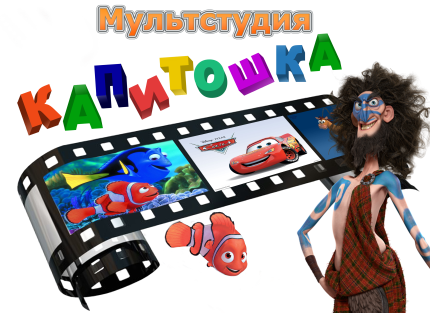 